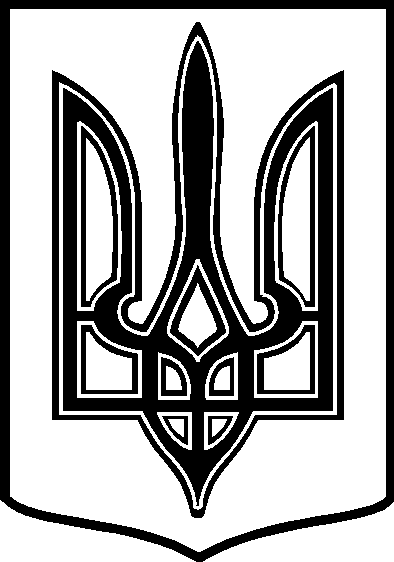 УКРАЇНАТАРТАЦЬКА СІЛЬСЬКА РАДАЧЕЧЕЛЬНИЦЬКОГО РАЙОНУ ВІННИЦЬКОЇ ОБЛАСТІ РІШЕННЯ № 32213.12.2018 року                                                                   22 сесія 7 скликанняс. ТартакПро передачу безкоштовно у власністьземельних ділянок та затвердженнятехнічних документацій  із землеустроющодо встановлення ( відновлення ) меж земельних ділянок в натурі ( на місцевості )для оформлення права власності    Розглянувши технічні документації із землеустрою щодо встановлення меж земельних ділянок в натурі ( на місцевості ) для оформлення права власності для будівництва і обслуговування жилого будинку,  господарських будівель і споруд  та для ведення особистого селянського господарства                                                   сільська рада ВИРІШИЛА:1. Згідно ст. ст. 12, 33, 40, 116, 118, 120, 121 Земельного кодексу України ,  ст.. 16 Закону України «Про державний земельний кадастр» затвердити матеріали технічних документацій із землеустрою щодо встановлення меж земельних ділянок в натурі ( на місцевості ) для оформлення права власності для будівництва і  обслуговування жилого будинку,  господарських будівель і споруд та для ведення особистого селянського господарства громадянам:  Шахворостовій О. М., Демченку Г. Т., Оцабриці М. І., Прохорову І. П..2. Передати у  власність земельні ділянки громадянам : - Шахворостовій Ользі Михайлівні - площею  0,3928 га, в т. ч. 0,2500 га (кадастровий номер земельної ділянки 0525086400:01:003:0380 )  для будівництва і обслуговування жилого будинку, господарських  будівель і споруд за адресою:  с.Тартак, вул. Шевченка, 56; 0,1428 га (кадастровий номер земельної ділянки 0525086400:01:003:0381)   для ведення особистого селянського господарства за адресою:  с.Тартак, вул. Шевченка, 56;- Демченку Григорію Тимофійовичу - площею  0,2311 га, в т. ч. 0,2311 га (кадастровий номер земельної ділянки 0525086400:01:002:0259 )  для будівництва і обслуговування жилого будинку, господарських  будівель і споруд за адресою:  с.Тартак, вул. Покровська, 152 ; - Оцабриці Марії Іванівні - площею  0,2500 га, в т. ч. 0,2500 га (кадастровий номер земельної ділянки 0525086400:01:003:0391 )  для будівництва і обслуговування жилого будинку, господарських  будівель і споруд за адресою:  с.Тартак, вул. Шевченка, 26; - Прохорову Івану Павловичу - площею  0,6855 га, в т. ч. 0,2500 га (кадастровий номер земельної ділянки 0525086400:01:003:0392 )  для будівництва і обслуговування жилого будинку, господарських  будівель і споруд за адресою:  с.Тартак, вул. Шевченка, 178; 0,4355 га (кадастровий номер земельної ділянки 0525086400:01:003:0393)   для ведення особистого селянського господарства за адресою:  с.Тартак, вул. Шевченка, 178.3. Землевпорядній службі внести зміни в земельно-облікову  документацію. 4. Громадянам Шахворостовій О. М., Демченку Г. Т., Оцабриці М. І., Прохорову І. П. дотримуватися   вимог   ст.    91 Земельного    кодексу    України.5. Контроль за виконанням даного рішення покласти на постійну комісію з питань охорони  довкілля,  раціонального використання земель та земельних  відносин ( голова  комісії –  П. В. Поліщук ).Сільський голова:                                                                      В. В. Демченко    